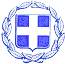                    Προθεσμία υποβολής των αιτήσεων από 20/06/2024 έως και 01/07/2024ΕΛΛΗΝΙΚΗ ΔΗΜΟΚΡΑΤΙΑ 				 ΝΟΜΟΣ ΒΟΙΩΤΙΑΣ						ΛΙΒΑΔΕΙΑ 24-05-2024	ΔΗΜΟΣ ΛΕΒΑΔΕΩΝ 					ΑΡ.ΠΡΩΤ.: 9928ΑΝΑΚΟΙΝΩΣΗ υπ' αριθμ. ΣΟΧ  3/2024 
για τη πρόσληψη προσωπικού με σύναψη ΣΥΜΒΑΣΗΣ ΕΡΓΑΣΙΑΣ ΟΡΙΣΜΕΝΟΥ ΧΡΟΝΟΥ Ο ΔΗΜΟΣ ΛΕΒΑΔΕΩΝ Ανακοινώνει  Την πρόσληψη, με σύμβαση εργασίας ιδιωτικού δικαίου ορισμένου χρόνου, συνολικά δυο (2) ατόμων, για την υλοποίηση του Υποέργου 1 «Συνέχιση Λειτουργίας Κέντρου Κοινότητας περιλαμβανομένης Κινητής Μονάδας», της Πράξης «Συνέχιση Λειτουργίας Κέντρου Κοινότητας και Κινητής Μονάδας Δήμου Λεβαδέων», με κωδικό ΟΠΣ 6003089, στο πλαίσιο του Προγράμματος «Στερεά Ελλάδα 2021-2027», στο Δήμο Λεβαδέων, που εδρεύει στην Λιβαδειά της Περιφερειακής Ενότητας Βοιωτίας, και συγκεκριμένα του εξής, ανά υπηρεσία, έδρα, ειδικότητα και διάρκεια σύμβασης, αριθμού ατόμων (βλ. ΠΙΝΑΚΑ Α), με τα αντίστοιχα απαιτούμενα (τυπικά και τυχόν πρόσθετα) προσόντα (βλ. ΠΙΝΑΚΑ Β):●Με την προϋπόθεση ότι έχουν εξασφαλιστεί οι απαραίτητες πιστώσεις.Οι υποψήφιοι/ες,  όλων των ειδικοτήτων, πρέπει να είναι ηλικίας από 18 έως 67 ετών και κατ’ εξαίρεση, έως 70 ετών, όσοι έχουν συμπληρώσει το εξηκοστό έβδομο (67ο) έτος της ηλικίας και δεν έχουν συνταξιοδοτηθεί από το δημόσιο ταμείο ή άλλον ασφαλιστικό φορέα.ΒΑΘΜΟΛΟΓΗΣΗ ΚΡΙΤΗΡΙΩΝΗ σειρά κατάταξης μεταξύ των υποψηφίων καθορίζεται με βάση τα ακόλουθα κριτήρια:Σημείωση: Για τον κωδικό θέσεως 102, οι εξαιρέσεις της παρ. 2 του άρθρου 6 εφαρμόζονται και στις περιπτώσεις του άρθρου 37 του Ν. 4765/2021, σύμφωνα με την παρ. 3 του άρθρου 39 του ως άνω νόμου.ΕΜΠΕΙΡΙΑΒΑΘΜΟΛΟΓΟΥΜΕΝΗ ΕΜΠΕΙΡΙΑ ΥΠΟΨΗΦΙΩΝ ΚΑΤΗΓΟΡΙΩΝ ΠΑΝΕΠΙΣΤΗΜΙΑΚΗΣ (ΠΕ) ΚΑΙ ΤΕΧΝΟΛΟΓΙΚΗΣ (ΤΕ) ΕΚΠΑΙΔΕΥΣΗΣΒΑΘΜΟΛΟΓΟΥΜΕΝΗ ΕΜΠΕΙΡΙΑ ΥΠΟΨΗΦΙΩΝ ΚΑΤΗΓΟΡΙΑΣ ΔΕΥΤΕΡΟΒΑΘΜΙΑΣ (ΔΕ) ΕΚΠΑΙΔΕΥΣΗΣΟι τρόποι υπολογισμού της εμπειρίας, για όλες τις ειδικότητες, περιγράφονται αναλυτικά στο «Παράρτημα Ανακοινώσεων Συμβάσεων Εργασίας Ορισμένου Χρόνου (ΣΟΧ) για τις συγχρηματοδοτούμενες δράσεις “ΔΟΜΕΣ ΠΑΡΟΧΗΣ ΒΑΣΙΚΩΝ ΑΓΑΘΩΝ, ΚΕΝΤΡΑ ΚΟΙΝΟΤΗΤΑΣ, ΔΟΜΕΣ ΑΣΤΕΓΩΝ”» με σήμανση έκδοσης «04-08-2021» (βλ. ΚΕΦΑΛΑΙΟ ΙI., ενότητα Ε., υποενότητα «ΤΡΟΠΟΙ ΥΠΟΛΟΓΙΣΜΟΥ ΕΜΠΕΙΡΙΑΣ»). Επισημαίνεται ότι η Υπεύθυνη Δήλωση για την απόδειξη της εμπειρίας, όπου απαιτείται, προσκομίζεται  σε κάθε περίπτωση σύμφωνα με το ανωτέρω Παράρτημα, καθόσον η βεβαίωση προϋπηρεσίας του Ηλεκτρονικού Εθνικού Φορέα Κοινωνικής Ασφάλισης (e-ΕΦΚΑ) έχει καθαρά πληροφοριακό χαρακτήρα ως προς την ειδικότητα, σύμφωνα με το υπ’ αριθμ. 8657/12-1-2020 έγγραφο του Τμήματος Ασφάλισης Μισθωτών του e-ΕΦΚΑ.ΑΠΑΡΑΙΤΗΤΑ ΔΙΚΑΙΟΛΟΓΗΤΙΚΑΟι υποψήφιοι για την απόδειξη των ΑΠΑΙΤΟΥΜΕΝΩΝ ΠΡΟΣΟΝΤΩΝ (βλ. ΠΙΝΑΚΑ Β), των λοιπών ιδιοτήτων τους και της εμπειρίας τους οφείλουν να προσκομίσουν όλα τα  απαιτούμενα από την παρούσα ανακοίνωση και το «Παράρτημα Ανακοινώσεων Συμβάσεων Εργασίας Ορισμένου Χρόνου (ΣΟΧ) για τις  συγχρηματοδοτούμενες δράσεις “Δομές Παροχής Βασικών Αγαθών, Κέντρα Κοινότητας, Δομές Αστέγων”» με σήμανση έκδοσης «04-08-2021» δικαιολογητικά, σύμφωνα με τα οριζόμενα στην ενότητα «ΠΡΟΣΚΟΜΙΣΗ ΤΙΤΛΩΝ, ΠΙΣΤΟΠΟΙΗΤΙΚΩΝ ΚΑΙ ΒΕΒΑΙΩΣΕΩΝ» του Κεφαλαίου Ι του ανωτέρω Παραρτήματος. ΚΕΦΑΛΑΙΟ ΠΡΩΤΟ: Δημοσίευση της ανακοίνωσης Περίληψη της παρούσας ανακοίνωσης, η οποία πρέπει να περιέχει υποχρεωτικά τα προβλεπόμενα στην παρ. 1 του άρθρου 41 του Ν. 4765/2021 στοιχεία και τα όρια ηλικίας της παρ.1 του άρθρου 39 του ως άνω νόμου, ως ισχύει, να δημοσιευθεί σε δύο (2) ημερήσιες ή εβδομαδιαίες τοπικές εφημερίδες της Περιφερειακής Ενότητας Βοιωτίας, εφόσον εκδίδονται. Σε περίπτωση που εκδίδεται μία εφημερίδα (ημερήσια ή εβδομαδιαία) η δημοσίευση θα γίνει στην εφημερίδα αυτή δύο (2) φορές.Το ΑΣΕΠ αναρτά την ανακοίνωση στον διαδικτυακό του τόπο, μετά την κοινοποίηση της έγκρισής της. Εντός είκοσι (20) ημερών από την κοινοποίηση ή έγκριση ή τροποποίησή της από το Α.Σ.Ε.Π., η ανακοίνωση μαζί με το «Παράρτημα Ανακοινώσεων Συμβάσεων Εργασίας Ορισμένου Χρόνου (ΣΟΧ) για τις συγχρηματοδοτούμενες δράσεις “Δομές Παροχής Βασικών Αγαθών, Κέντρα Κοινότητας, Δομές Αστέγων”» με σήμανση έκδοσης «04-08-2021», το Ειδικό Παράρτημα (Α1) Απόδειξης Γνώσης Πληροφορικής ή Χειρισμού Η/Υ με σήμανση έκδοσης «03-01-2024» και την προθεσμία υποβολής των αιτήσεων να αναρτηθούν στο χώρο των ανακοινώσεων του δημοτικού καταστήματος του Δήμου Λεβαδέων και στο δικτυακό τόπο αυτού (www.dimoslevadeon.gr). Επιπλέον, να αναρτηθεί και στο πρόγραμμα «Διαύγεια». Για κάθε ανάρτηση που διενεργείται σε κατάστημα, θα συνταχθεί και σχετικό πρακτικό ανάρτησης (σύμφωνα με την παρ. 2 του άρθρου 41 του Ν. 4765/2021, όπως ισχύει), το οποίο θα αποσταλεί αυθημερόν στο ΑΣΕΠ στο e-mail: sox@asep.gr.ΚΕΦΑΛΑΙΟ ΔΕΥΤΕΡΟ: Υποβολή αιτήσεων συμμετοχήςΟι ενδιαφερόμενοι καλούνται να συμπληρώσουν την αίτηση με κωδικό εντυπο ασεπ ΣΟΧ.12 και να την υποβάλουν μαζί με τα απαιτούμενα δικαιολογητικά είτε ηλεκτρονικά (d.dioikisis@livadia.gr), είτε αυτοπροσώπως, είτε με άλλο εξουσιοδοτημένο από αυτούς πρόσωπο, εφόσον η εξουσιοδότηση φέρει την υπογραφή τους θεωρημένη από δημόσια αρχή, είτε ταχυδρομικά με συστημένη επιστολή, στα γραφεία της υπηρεσίας μας στην ακόλουθη διεύθυνση: Δήμος Λεβαδέων, Πλατεία Λάμπρου Κατσώνη, Λιβαδειά, Τ.Κ. 32131, απευθύνοντάς την στο Γραφείο Ανθρώπινου Δυναμικού, υπόψη κας Ευαγγελίας Κωνσταντίνου και κου Νικολάου Φιλοσόφου (τηλ. επικοινωνίας: 22613-50858, 833).Στην περίπτωση αποστολής των αιτήσεων ηλεκτρονικά, το εμπρόθεσμο των αιτήσεων κρίνεται με βάση την ημερομηνία της ηλεκτρονικής υποβολής και στην περίπτωση αποστολής των αιτήσεων ταχυδρομικώς το εμπρόθεσμο των αιτήσεων κρίνεται με βάση την ημερομηνία που φέρει ο φάκελος αποστολής, ο οποίος μετά την αποσφράγισή του επισυνάπτεται στην αίτηση των υποψηφίων.Η αίτηση συμμετοχής που θα υποβληθεί ηλεκτρονικά πρέπει απαραιτήτως να εμφανίζεται υπογεγραμμένη, με φυσική υπογραφή. Ανυπόγραφες αιτήσεις δεν γίνονται δεκτές.Επισημαίνεται: ότι σύμφωνα με το νέο Ευρωπαϊκό Γενικό Κανονισμό Προστασίας Δεδομένων (ΕΕ) 2016/679 γνωστό ως GDPR, που ετέθη σε εφαρμογή τον Μάιο 2018, καθιερώνεται ενιαίο νομικό πλαίσιο για την προστασία των προσωπικών δεδομένων σε όλα τα κράτη μέλη της ΕΕ. Για το λόγο αυτό, η συμμετοχή των υποψηφίων στη διαδικασία πρόσληψης με την οικειοθελή υποβολή αίτησης με τα συνημμένα σε αυτή δικαιολογητικά προς τον Φορέα, συνεπάγεται τη συναίνεση του υποψηφίου για τη συλλογή και επεξεργασία των δεδομένων προσωπικού χαρακτήρα που τους αφορούν, καθώς και για την ασφαλή διατήρησή τους σε αρχείο (φυσικό ή ψηφιακό) για συγκεκριμένο σκοπό και για όσο χρόνο απαιτείται, προκειμένου να ολοκληρωθούν οι νόμιμες διαδικασίες πρόσληψης. Οι φορείς οφείλουν να προστατεύουν τα προσωπικά στοιχεία των υποψηφίων από τυχόν υποκλοπή προκειμένου να επιτυγχάνεται η ασφαλής επεξεργασία των δεδομένων προσωπικού χαρακτήρα. Οι υποψήφιοι διατηρούν το δικαίωμα ανάκλησης της συναίνεσής τους ανά πάσα στιγμή και κατόπιν υποβολής σχετικής αίτησης προς το Φορέα.Η αίτηση συμμετοχής επέχει θέση υπεύθυνης δήλωσης και η ευθύνη της ορθής συμπλήρωσής της είναι αποκλειστικά του υποψηφίου. Κάθε υποψήφιος δικαιούται να υποβάλει μία μόνο αίτηση και για θέσεις μίας μόνο κατηγορίας προσωπικού (ΠΕ ή ΤΕ ή ΔΕ). Η σώρευση θέσεων διαφορετικών κατηγοριών προσωπικού σε μία ή περισσότερες αιτήσεις συνεπάγεται αυτοδικαίως σε κάθε περίπτωση ακύρωση όλων των αιτήσεων και αποκλεισμό του υποψηφίου από την περαιτέρω διαδικασία.Η προθεσμία υποβολής των αιτήσεων δεν μπορεί να είναι μικρότερη των δέκα (10) ημερών (υπολογιζομένων ημερολογιακά) και αρχίζει από την επόμενη ημέρα της τελευταίας δημοσίευσης της παρούσας σε τοπικές εφημερίδες ή της ανάρτησής της στο χώρο των ανακοινώσεων του δημοτικού καταστήματος του Δήμου Λεβαδέων και στο δικτυακό τόπο αυτού (www.dimoslevadeon.gr), εφόσον η ανάρτηση είναι τυχόν μεταγενέστερη της δημοσίευσης στις εφημερίδες. Η ανωτέρω προθεσμία λήγει με την παρέλευση ολόκληρης της τελευταίας ημέρας και  εάν αυτή είναι, κατά νόμο, εξαιρετέα (δημόσια αργία) ή μη εργάσιμη,  τότε η λήξη της προθεσμίας μετατίθεται την επόμενη εργάσιμη ημέρα. Οι υποψήφιοι μπορούν να αναζητήσουν τα έντυπα των αιτήσεων: α) στην υπηρεσία μας στην ανωτέρω διεύθυνση, β) στο δικτυακό τόπο του ΑΣΕΠ (www.asep.gr) και συγκεκριμένα ακολουθώντας την διαδρομή: Ενημερωτική Πύλη  Πολίτες  Έντυπα – Διαδικασίες  Διαγωνισμών Φορέων-Ορισμένου Χρόνου (ΣΟΧ)  Έντυπα, γ) στα κατά τόπους Κέντρα Εξυπηρέτησης Πολιτών (ΚΕΠ).ΚΕΦΑΛΑΙΟ ΤΡΙΤΟ:  Κατάταξη υποψηφίωνΑφού η υπηρεσία μας επεξεργαστεί τις αιτήσεις των υποψηφίων, τους κατατάσσει σε πίνακες κατάταξης κατά κατηγορία, κλάδο ή ειδικότητα και κατά φθίνουσα σειρά βαθμολογίας, βάσει των κριτηρίων του νόμου (όπως αναλυτικά αναφέρονται στο Παράρτημα της ανακοίνωσης). Η κατάταξη των υποψηφίων, βάσει της οποίας θα γίνει η τελική επιλογή για την πρόσληψη με σύμβαση εργασίας ορισμένου χρόνου, πραγματοποιείται ως εξής: 1. Προηγούνται στην κατάταξη οι υποψήφιοι που διαθέτουν τα κύρια προσόντα της ειδικότητας και ακολουθούν οι έχοντες τα επικουρικά (Α΄, Β΄ επικουρίας κ.ο.κ.). 2. Η κατάταξη μεταξύ των υποψηφίων που έχουν τα ίδια προσόντα (κύρια ή επικουρικά) γίνεται κατά φθίνουσα σειρά με βάση τη συνολική βαθμολογία που συγκεντρώνουν από τα βαθμολογούμενα κριτήρια κατάταξης (χρόνος ανεργίας, ανήλικα ή ενήλικα προστατευόμενα κατά το νόμο τέκνα, ιδιότητα άγαμου, διαζευγμένου ή εν χηρεία γονέα, αναπηρία του αιτούντος και αποδεδειγμένη εργασιακή εμπειρία από απασχόληση σε συγχρηματοδοτούμενες δομές και δράσεις συναφείς με ευάλωτες ομάδες και κοινωνική ένταξη).3. Στην περίπτωση ισοβαθμίας υποψηφίων στη συνολική βαθμολογία προηγείται αυτός που έχει τις περισσότερες μονάδες στο πρώτο βαθμολογούμενο κριτήριο (χρόνος ανεργίας) και, αν αυτές συμπίπτουν, αυτός που έχει τις περισσότερες μονάδες στο δεύτερο κριτήριο (αριθμός ανήλικών ή ενήλικων προστατευόμενων κατά το νόμο τέκνων) και ούτω καθεξής. Αν οι υποψήφιοι και πάλι ισοβαθμούν, προηγείται  ο μεγαλύτερος στην ηλικία με βάση την ημερομηνία γέννησής του, ενώ, αν εξαντληθούν όλα τα παραπάνω κριτήρια, η μεταξύ τους σειρά καθορίζεται με δημόσια κλήρωση.ΚΕΦΑΛΑΙΟ ΤΕΤΑΡΤΟ: Ανάρτηση πινάκων και υποβολή ενστάσεωνΗ υπηρεσία μας θα αναρτήσει, εντός τριάντα (30) ημερών από την ημερομηνία λήξης προθεσμίας υποβολής των αιτήσεων, τους πίνακες κατάταξης, απορριπτέων και προσληπτέων στο κατάστημα και στον διαδικτυακό της τόπο, τους οποίους πρέπει να αποστείλει άμεσα για έλεγχο στο ΑΣΕΠ, ενώ θα συνταχθεί και σχετικό πρακτικό ανάρτησης (σύμφωνα με την παρ. 5 του άρθρου 41 του Ν. 4765/2021) το οποίο θα υπογραφεί από δύο (2) υπαλλήλους της υπηρεσίας. Το πρακτικό αυτό θα αποσταλεί αυθημερόν στο ΑΣΕΠ στο e-mail: sox@asep.gr.Κατά των πινάκων αυτών, επιτρέπεται στους ενδιαφερόμενους η άσκηση ένστασης, μέσα σε αποκλειστική προθεσμία δέκα (10) ημερών (υπολογιζόμενες ημερολογιακά), η οποία αρχίζει από την επόμενη ημέρα της ανάρτησής τους στον διαδικτυακό μας τόπο. Η ένσταση υποβάλλεται αποκλειστικά με ηλεκτρονικό τρόπο στο ΑΣΕΠ στη διεύθυνση ηλεκτρονικού ταχυδρομείου (prosl.enstasi@asep.gr) και, για να εξεταστεί, πρέπει να συνοδεύεται από αποδεικτικό καταβολής παραβόλου είκοσι ευρώ (20 €), που έχει εκδοθεί είτε μέσω της εφαρμογής του ηλεκτρονικού παραβόλου (e-παράβολο), βλ. λογότυπο «ΗΛΕΚΤΡΟΝΙΚΟ ΠΑΡΑΒΟΛΟ» στον διαδικτυακό τόπο του ΑΣΕΠ (www.asep.gr), είτε από Δημόσια Οικονομική Υπηρεσία (Δ.Ο.Υ.).  Ο υποψήφιος πρέπει να αναγράψει τον κωδικό/αριθμό του παραβόλου στην ένσταση και να καταβάλει το αντίτιμο του ηλεκτρονικού παραβόλου μέχρι τη λήξη προθεσμίας υποβολής των ενστάσεων. Σε περίπτωση που η υποβληθείσα ένσταση γίνει δεκτή, το καταβληθέν ποσό επιστρέφεται στον ενιστάμενο.Η υπηρεσία οφείλει να αναρτήσει τους πίνακες προσληπτέων και στο πρόγραμμα «Διαύγεια» και να αποστείλει στο ΑΣΕΠ εντός τριών (3) εργάσιμων ημερών φωτοαντίγραφα των αιτήσεων και των δικαιολογητικών των υποψηφίων που έχουν υποβάλει ένσταση κατά των πινάκων κατάταξης. ΚΕΦΑΛΑΙΟ ΠΕΜΠΤΟ: Πρόσληψη Η υπηρεσία προσλαμβάνει το προσωπικό με σύμβαση εργασίας ιδιωτικού δικαίου ορισμένου χρόνου από την υπογραφή της σύμβασης μετά την κατάρτιση των πινάκων κατάταξης των υποψηφίων. Τυχόν αναμόρφωση των πινάκων βάσει αυτεπάγγελτου ή κατ’ ένσταση ελέγχου του ΑΣΕΠ που συνεπάγεται ανακατάταξη των υποψηφίων, εκτελείται υποχρεωτικά από το φορέα, ενώ απολύονται οι υποψήφιοι που δεν δικαιούνται πρόσληψης βάσει της νέας κατάταξης. Οι απολυόμενοι λαμβάνουν τις αποδοχές που προβλέπονται για την απασχόλησή τους έως την ημέρα της απόλυσης, χωρίς οποιαδήποτε αποζημίωση από την αιτία αυτή. Προσληφθέντες οι οποίοι αποχωρούν πριν από τη λήξη της σύμβασής τους, αντικαθίστανται με άλλους από τους εγγεγραμμένους και διαθέσιμους στον πίνακα της οικείας ειδικότητας, κατά τη σειρά εγγραφής τους σε αυτόν.Σε κάθε περίπτωση, οι υποψήφιοι που προσλαμβάνονται είτε κατόπιν αναμόρφωσης των πινάκων από το ΑΣΕΠ είτε λόγω αντικατάστασης αποχωρούντων υποψηφίων, απασχολούνται για το υπολειπόμενο, κατά περίπτωση, χρονικό διάστημα και μέχρι συμπληρώσεως της εγκεκριμένης διάρκειας της σύμβασης εργασίας ορισμένου χρόνου.ΑΝΑΠΟΣΠΑΣΤΟ ΤΜΗΜΑ της παρούσας ανακοίνωσης αποτελεί και το «Παράρτημα Ανακοινώσεων Συμβάσεων Εργασίας Ορισμένου Χρόνου (ΣΟΧ) για τις  συγχρηματοδοτούμενες δράσεις “Δομές Παροχής Βασικών Αγαθών, Κέντρα Κοινότητας, Δομές Αστέγων”» με σήμανση έκδοσης «04-08-2021», το οποίο περιλαμβάνει: i) τα δικαιολογητικά που απαιτούνται για την έγκυρη συμμετοχή τους στη διαδικασία επιλογής και ii) οδηγίες για τη συμπλήρωση της αίτησης – υπεύθυνης δήλωσης με κωδικό εντυπο ασεπ ΣΟΧ.12, σε συνδυασμό με επισημάνσεις σχετικά με τα προσόντα και τα βαθμολογούμενα κριτήρια κατάταξης των υποψηφίων σύμφωνα με τις ισχύουσες κανονιστικές ρυθμίσεις. Οι ενδιαφερόμενοι μπορούν να έχουν πρόσβαση  στο Παράρτημα αυτό, αλλά και στο Ειδικό Παράρτημα (Α1) Απόδειξης Γνώσης Πληροφορικής ή Χειρισμού Η/Υ με σήμανση έκδοση «03-01-2024», μέσω του δικτυακού τόπου του ΑΣΕΠ (www.asep.gr) και συγκεκριμένα μέσω της ίδιας διαδρομής που ακολουθείται και για την αναζήτηση του εντύπου της αίτησης δηλαδή: Ενημερωτική Πύλη  Πολίτες  Έντυπα – Διαδικασίες  Διαγωνισμών Φορέων-Ορισμένου Χρόνου (ΣΟΧ)  Υποδείγματα και Παραρτήματα Ανακοινώσεων Συμβάσεων Εργασίας Ορισμένου Χρόνου-ΣΟΧ.   		Ο ΔΗΜΑΡΧΟΣ ΛΕΒΑΔΕΩΝ                ΔΗΜΗΤΡΙΟΣ Κ. ΚΑΡΑΜΑΝΗΣΠΙΝΑΚΑΣ Α: ΘΕΣΕΙΣ ΕΠΟΧΙΚΟΥ ΠΡΟΣΩΠΙΚΟΥ (ανά κωδικό θέσης)ΠΙΝΑΚΑΣ Α: ΘΕΣΕΙΣ ΕΠΟΧΙΚΟΥ ΠΡΟΣΩΠΙΚΟΥ (ανά κωδικό θέσης)ΠΙΝΑΚΑΣ Α: ΘΕΣΕΙΣ ΕΠΟΧΙΚΟΥ ΠΡΟΣΩΠΙΚΟΥ (ανά κωδικό θέσης)ΠΙΝΑΚΑΣ Α: ΘΕΣΕΙΣ ΕΠΟΧΙΚΟΥ ΠΡΟΣΩΠΙΚΟΥ (ανά κωδικό θέσης)ΠΙΝΑΚΑΣ Α: ΘΕΣΕΙΣ ΕΠΟΧΙΚΟΥ ΠΡΟΣΩΠΙΚΟΥ (ανά κωδικό θέσης)ΠΙΝΑΚΑΣ Α: ΘΕΣΕΙΣ ΕΠΟΧΙΚΟΥ ΠΡΟΣΩΠΙΚΟΥ (ανά κωδικό θέσης)ΚωδικόςθέσηςΥπηρεσίαΈδρα υπηρεσίαςΕιδικότηταΔιάρκεια σύμβασηςΑριθμόςατόμων101Δήμος ΛεβαδέωνΓια την στελέχωση του Κέντρου Κοινότητας Δήμου Λεβαδέων(Κινητή Μονάδα Κέντρου Κοινότητας)Λιβαδειά(Δήμος Λεβαδέων)Περιφερειακή Ενότητα ΒοιωτίαςΠΕ ή ΤΕ Κοινωνικών ΛειτουργώνΑπό την υπογραφή της σύμβασης μέχρι δώδεκα (12) μήνες,  με δυνατότητα ανανέωσης ή παράτασης έως τη λήξη του Υποέργου1102Δήμος ΛεβαδέωνΓια την στελέχωση του Κέντρου Κοινότητας Δήμου Λεβαδέων(Κινητή Μονάδα Κέντρου Κοινότητας)Λιβαδειά(Δήμος Λεβαδέων)Περιφερειακή Ενότητα ΒοιωτίαςΔE ΟδηγώνΑπό την υπογραφή της σύμβασης μέχρι δώδεκα (12) μήνες,  με δυνατότητα ανανέωσης ή παράτασης έως τη λήξη του Υποέργου1ΠΙΝΑΚΑΣ Β: ΑΠΑΙΤΟΥΜΕΝΑ ΠΡΟΣΟΝΤΑ (ανά κωδικό θέσης)ΠΙΝΑΚΑΣ Β: ΑΠΑΙΤΟΥΜΕΝΑ ΠΡΟΣΟΝΤΑ (ανά κωδικό θέσης)Κωδικός θέσηςΤίτλος σπουδών και λοιπά απαιτούμενα (τυπικά & τυχόν πρόσθετα) προσόντα101α) Πτυχίο ή δίπλωμα Κοινωνικής Εργασίας ή Κοινωνικής Διοίκησης με κατεύθυνση Κοινωνικής Εργασίας ή Κοινωνικής Διοίκησης και Πολιτικής Επιστήμης εισαγωγική κατεύθυνση Κοινωνικής Διοίκησης με κατεύθυνση προχωρημένου εξαμήνου Κοινωνικής Εργασίας ή Επιστημών της Εκπαίδευσης και Κοινωνικής Εργασίας με κατεύθυνση προχωρημένου εξαμήνου Κοινωνικής Εργασίας Α.Ε.Ι.* της ημεδαπής ή ακαδημαϊκά ισοδύναμος ή ισότιμος τίτλος αντίστοιχης ειδικότητας σχολών της αλλοδαπής.ήΠτυχίο ή δίπλωμα Κοινωνικής Εργασίας Τ.Ε.Ι.* της ημεδαπής ή ισότιμος τίτλος αντίστοιχης ειδικότητας σχολών της αλλοδαπής.β) Άδεια άσκησης επαγγέλματος Κοινωνικού Λειτουργού ή Κοινωνικής Εργασίας ή Βεβαίωση ότι ο/η υποψήφιος/α πληροί όλες τις νόμιμες προϋποθέσεις για την άσκηση του επαγγέλματος Κοινωνικού Λειτουργού.γ) Ταυτότητα μέλους του Συνδέσμου Κοινωνικών Λειτουργών Ελλάδος (Σ.Κ.Λ.Ε.), η οποία να είναι σε ισχύ ή Βεβαίωση εγγραφής – υποβολής ετήσιας δήλωσης στοιχείων Κοινωνικού Λειτουργού στον Σ.Κ.Λ.Ε. (άρθρα 78 & 110 του ν. 4488/2017 - Α΄137), η οποία να είναι σε ισχύ μέχρι το τέλος Φεβρουαρίου του επόμενου έτους από την έκδοσή της.δ) Γνώση πληροφορικής ή χειρισμού Η/Υ στα αντικείμενα: (i) επεξεργασίας κειμένων, (ii) υπολογιστικών φύλλων και (iii) υπηρεσιών διαδικτύου.*Βλ. αλλαγές Παραρτήματος Ανακοινώσεων Συμβάσεων Εργασίας Ορισμένου Χρόνου (ΣΟΧ) για τις συγχρηματοδοτούμενες δράσεις “Δομές Παροχής Βασικών Αγαθών, Κέντρα Κοινότητας, Δομές Αστέγων”» εντός πλαισίου της Ανακοίνωσης.102ΚΥΡΙΑ ΠΡΟΣΟΝΤΑ:α) Πτυχίο ή δίπλωμα ή απολυτήριος τίτλος ειδικότητας Τεχνικού Αυτοκινήτων - Οχημάτων ή Εκπαιδευτή Υποψηφίων Οδηγών Αυτοκινήτων ή Εκπαιδευτή Υποψηφίων Οδηγών Αυτοκινήτων και Μοτοσικλετών ή Μηχανών και Συστημάτων Αυτοκινήτου ή Μηχανικών Αυτοκινήτων ή Τεχνικού Οχημάτων ή Μηχανικής Αυτοκινήτων ή Μηχανικών και Ηλεκτρολογικών Συστημάτων Αυτοκινήτου ή Ηλεκτρομηχανικών Συστημάτων και Αυτοματισμού Αυτοκινήτου ή Τεχνικού Μηχανοτρονικής ή Ηλεκτρολογικών Συστημάτων Αυτοκινήτων ή Τεχνικός Ηλεκτρολόγος Αυτοκινήτων Οχημάτων Επαγγελματικής Ειδικότητας, Εκπαίδευσης και Κατάρτισης επιπέδου 5 (Ι.Ε.Κ. ή Μεταλυκειακού Έτους - Τάξη Μαθητείας ΕΠΑ.Λ.) ή Επαγγελματικής Κατάρτισης επιπέδου μεταδευτεροβάθμιας επαγγελματικής εκπαίδευσης Ι.Ε.Κ. ή Επαγγελματικού Λυκείου (ΕΠΑ.Λ.) ή Επαγγελματικής Ειδικότητας, Εκπαίδευσης και Κατάρτισης επιπέδου 4 ΕΠΑ.Λ. ή Τεχνικού Επαγγελματικού Εκπαιδευτηρίου (Τ.Ε.Ε.) Β΄ κύκλου σπουδών ή Τεχνικού Επαγγελματικού Λυκείου (Τ.Ε.Λ.) ή Τμήματος Ειδίκευσης Ενιαίου Πολυκλαδικού Λυκείου (Ε.Π.Λ.) ή Μέσης Τεχνικής Επαγγελματικής Σχολής Εργοδηγών (Ν.Δ. 580/1970) ή άλλος ισότιμος τίτλος σχολικής μονάδας της ημεδαπής ή αλλοδαπής*, αντίστοιχης ειδικότητας.β) Ισχύουσα επαγγελματική άδεια οδήγησης κατηγορίας Γ΄ (C’) (Π.Δ. 51/2012 όπως ισχύει).γ) Πιστοποιητικό Επαγγελματικής Ικανότητας (ΠΕΙ).ΠΡΟΣΟΝΤΑ Α΄ ΕΠΙΚΟΥΡΙΑΣ: (Εφόσον η θέση δεν καλυφθεί από υποψήφιο/α με τα ανωτέρω προσόντα)α) Πτυχίο ή δίπλωμα ή απολυτήριος τίτλος ειδικότητας Μηχανών και Συστημάτων Αυτοκινήτου ή Μηχανών Αυτοκινήτου ή Μηχανοτεχνίτη Αυτοκινήτου ή Ηλεκτρολογικών Συστημάτων Αυτοκινήτου ή Τεχνίτης Ηλεκτρολόγος Αυτοκινήτων Οχημάτων ή Τεχνιτών Ηλεκτρολογικών Συστημάτων Αυτοκινήτων ή Ηλεκτρικού Συστήματος Αυτοκινήτου ή Ηλεκτροτεχνίτη Αυτοκινήτου ή Τεχνιτών Ηλεκτρολογικών Συστημάτων Αυτοκινήτων ή Τεχνιτών Μηχανών και Συστημάτων Αυτοκινήτου ή Τεχνίτης Μηχανικός αυτοκινήτων μοτοσικλετών και μηχανών θαλάσσης Επαγγελματικής Σχολής (ΕΠΑ.Σ.) ν.3475/2006 ή Επαγγελματικής Σχολής (ΕΠΑ.Σ.) Μαθητείας ΟΑΕΔ ν.3475/2006 ή Επαγγελματικής Σχολής ΟΑΕΔ (ν.4763/2020) ή Επαγγελματικής Σχολής Κατάρτισης Ε.Σ.Κ. (ν.4763/2020) ή Σχολής Επαγγελματικής Κατάρτισης Σ.Ε.Κ. (ν.4186/2013) ή Τεχνικού Επαγγελματικού Εκπαιδευτηρίου Τ.Ε.Ε. Α΄ κύκλου σπουδών ή Τεχνικής Επαγγελματικής Σχολής Τ.Ε.Σ. (ν.576/1977 ή ν.1566/1985) ή Σχολής Μαθητείας ΟΑΕΔ (ν.1346/1983 ή ν.1566/1985) ή άλλος ισότιμος τίτλος σχολικής μονάδας της ημεδαπής ή αλλοδαπής*, αντίστοιχης ειδικότητας.β) Ισχύουσα επαγγελματική άδεια οδήγησης κατηγορίας Γ΄ (C’) (Π.Δ. 51/2012 όπως ισχύει).γ) Πιστοποιητικό Επαγγελματικής Ικανότητας (ΠΕΙ).ΠΡΟΣΟΝΤΑ Β΄ ΕΠΙΚΟΥΡΙΑΣ: (Εφόσον η θέση δεν καλυφθεί από υποψήφιο/α με τα ανωτέρω προσόντα)α) Οποιοδήποτε πτυχίο ή δίπλωμα ή απολυτήριος τίτλος Επαγγελματικής Ειδικότητας, Εκπαίδευσης και Κατάρτισης επιπέδου 5 (Ι.Ε.Κ. ή Μεταλυκειακού Έτους - Τάξη Μαθητείας ΕΠΑ.Λ.) ή Επαγγελματικής Κατάρτισης επιπέδου μεταδευτεροβάθμιας επαγγελματικής εκπαίδευσης Ι.Ε.Κ. ή Επαγγελματικού Λυκείου (ΕΠΑ.Λ.) ή Επαγγελματικής Ειδικότητας, Εκπαίδευσης και Κατάρτισης επιπέδου 4 ΕΠΑ.Λ. ή Τεχνικού Επαγγελματικού Εκπαιδευτηρίου (Τ.Ε.Ε.) Β΄ κύκλου Σπουδών ή Ενιαίου Πολυκλαδικού Λυκείου (Ε.Π.Λ.) ή Τεχνικού Επαγγελματικού Λυκείου (Τ.Ε.Λ.) ή Μέσης Τεχνικής Επαγγελματικής Σχολής Εργοδηγών (Ν.Δ. 580/1970) ή Γενικού Λυκείου ή Ενιαίου Λυκείου ή Λυκείου Γενικής Κατεύθυνσης ή άλλος ισότιμος τίτλος σχολικής μονάδας της ημεδαπής ή αλλοδαπής* ανεξαρτήτως ειδικότητας.β) Ισχύουσα επαγγελματική άδεια οδήγησης κατηγορίας Γ΄ (C’) (Π.Δ. 51/2012 όπως ισχύει).γ) Πιστοποιητικό Επαγγελματικής Ικανότητας (ΠΕΙ).*Βλ. αλλαγές Παραρτήματος Ανακοινώσεων Συμβάσεων Εργασίας Ορισμένου Χρόνου (ΣΟΧ) για τις συγχρηματοδοτούμενες δράσεις “Δομές Παροχής Βασικών Αγαθών, Κέντρα Κοινότητας, Δομές Αστέγων”» εντός πλαισίου της Ανακοίνωσης.ΣΥΜΠΛΗΡΩΜΑΤΙΚΕΣ ΔΙΕΥΚΡΙΝΙΣΕΙΣ (σύμφωνα με την απαιτούμενη κατά τα ανωτέρω άδεια οδήγησης αυτοκινήτου)Προκειμένου για την απόδειξη κατοχής του Πιστοποιητικού Επαγγελματικής Ικανότητας (ΠΕΙ) απαιτείται:είτε η κατοχή Δελτίου Επιμόρφωσης Οδηγού, το οποίο να είναι σε ισχύ και το οποίο εκδίδεται από την Υπηρεσία Μεταφορών και Επικοινωνιών της Περιφέρειας  στην περιοχή της οποίας βρίσκεται η κατοικία του ενδιαφερομένου.είτε η καταχώρηση επί του εντύπου της άδειας οδήγησης του κοινοτικού αριθμού «95» δίπλα σε μία ή περισσότερες εκ των κατηγοριών ή υποκατηγοριών που κατέχει ο υποψήφιος και απαιτούνται από την ανακοίνωση.ΠΡΟΣΟΧΗ: Σε περίπτωση αντικατάστασης άδειας, για την ενσωμάτωση μίας ή περισσοτέρων κατηγοριών ή υποκατηγοριών κατοχής του ζητούμενου από την ανακοίνωση Πιστοποιητικού Επαγγελματικής Ικανότητας (ΠΕΙ) και εφόσον προκύπτουν λόγοι καθυστέρησης της διαδικασίας επανέκδοσής της, γίνεται δεκτή και η ΒΕΒΑΙΩΣΗ της αρμόδιας υπηρεσίας της Διεύθυνσης Μεταφορών και Επικοινωνιών στην οποία να αναφέρονται:Το ονοματεπώνυμο και το όνομα πατρός του αιτούντος τη βεβαίωσηΟ αριθμός της άδειας οδήγησης την οποία κατέχει καθώς και η νέα ισχύς της (έναρξη, λήξη)Η κατηγορία ή υποκατηγορία ΠΕΙ που του έχει χορηγηθεί και απαιτείται από την ανακοίνωση, καθώς και η ισχύς του (έναρξη - λήξη) και να επιβεβαιώνεται ότι η άδεια βρίσκεται σε διαδικασία επανέκδοσής της, λόγω ενσωμάτωσης κατηγορίας ή υποκατηγορίας ΠΕΙ.Αυτονόητο είναι ότι οι υποψήφιοι πρέπει να προσκομίσουν οπωσδήποτε την απαιτούμενη από την ανακοίνωση άδεια οδήγησης. Για τις άδειες οδήγησης αυτοκινήτων, όταν δεν προκύπτει η ημερομηνία της αρχικής κτήσης, της κατά την ανακοίνωση απαιτούμενης άδειας, αλλά μόνο η ημερομηνία λήξης της άδειας ή τυχόν πρόσφατης θεώρησης, πρέπει οι υποψήφιοι να συνυποβάλουν και σχετική βεβαίωση της οικείας υπηρεσίας Μεταφορών και Επικοινωνιών.Σε περίπτωση αδυναμίας της αρμόδιας υπηρεσίας να χορηγήσει τη βεβαίωση αυτή, λόγω καταστροφής ή φθοράς των αρχείων της, αρκεί :η προσκόμιση της βεβαίωσης της υπηρεσίας αυτής στην οποία να αναφέρεται ο λόγος αδυναμίας καθώς καιη προσκόμιση Υπεύθυνης Δήλωσης κατά το άρθρο 8 του ν.1599/1986 του υποψηφίου στην οποία να δηλώνει την ακριβή ημερομηνία αρχικής κτήσης της κατηγορίας επαγγελματικής άδειας οδήγησης που ζητείται από την ανακοίνωση.Ισχύουσα άδεια οδήγησης που έχει εκδοθεί από κράτος − μέλος της Ευρωπαϊκής Ένωσης ή από τη Νορβηγία, ή από την Ισλανδία ή από το Λιχτενστάιν, εξακολουθεί να ισχύει στο ελληνικό έδαφος, ως έχει, εφόσον τηρούνται οι όροι και οι προϋποθέσεις χορήγησης της αντίστοιχης κατηγορίας άδειας οδήγησης του π.δ. 51/2012, όπως ισχύει (παρ. 6,  άρθρο τρίτο, Ν. 4383/2016_ ΦΕΚ 72/20.4.2016/τ.Α΄). Στην περίπτωση που οι υποψήφιοι είναι κάτοχοι επαγγελματικής άδειας οδήγησης αλλοδαπής (εκτός κρατών-μελών της Ευρωπαϊκής Ένωσης), για να γίνουν δεκτοί πρέπει να προσκομίσουν αντιστοιχία της άδειας οδήγησης αλλοδαπής με τις επαγγελματικές άδειες οδήγησης ημεδαπής.ΠΙΝΑΚΑΣ ΒΑΘΜΟΛΟΓΗΣΗΣ ΚΡΙΤΗΡΙΩΝ  1. ΧΡΟΝΟΣ ΑΝΕΡΓΙΑΣ (100 μονάδες για 4 μήνες ανεργίας και 25 μονάδες ανά μήνα ανεργίας άνω των 4 μηνών, με ανώτατο όριο τους 12 μήνες)        2. ΑΝΗΛΙΚΑ ή ΕΝΗΛΙΚΑ ΠΡΟΣΤΑΤΕΥΟΜΕΝΑ ΚΑΤΑ ΤΟ ΝΟΜΟ ΤΕΚΝΑ (20 μονάδες για κάθε τέκνο)        3. ΑΓΑΜΟΣ, ΔΙΑΖΕΥΓΜΕΝΟΣ ή ΕΝ ΧΗΡΕΙΑ ΓΟΝΕΑΣ (25 μονάδες)        4. ΑΝΑΠΗΡΙΑ ΑΠΟ 50% ΚΑΙ ΑΝΩ (80 μονάδες)        5. ΕΜΠΕΙΡΙΑ (15 μονάδες ανά μήνα εμπειρίας και έως 40 μήνες)Ως βαθμολογούμενη εμπειρία για τον παρακάτω κωδικό θέσεως νοείται η απασχόληση με σχέση εργασίας ή σύμβαση μίσθωσης έργου στον δημόσιο ή τον ιδιωτικό τομέα ή άσκηση επαγγέλματος σε καθήκοντα ή έργα συναφή με το αντικείμενο της προς πλήρωση θέσεως που παρασχέθηκε σε συγχρηματοδοτούμενες δομές και δράσεις συναφείς με ευάλωτες ομάδες και κοινωνική ένταξη.Ως βαθμολογούμενη εμπειρία για τον παρακάτω κωδικό θέσεως νοείται η απασχόληση με σχέση εργασίας ή σύμβαση μίσθωσης έργου στον δημόσιο ή τον ιδιωτικό τομέα ή άσκηση επαγγέλματος σε καθήκοντα ή έργα συναφή με το αντικείμενο της προς πλήρωση θέσεως που παρασχέθηκε σε συγχρηματοδοτούμενες δομές και δράσεις συναφείς με ευάλωτες ομάδες και κοινωνική ένταξη.ΚΩΔΙΚΟΣ ΘΕΣΕΩΣΕΜΠΕΙΡΙΑ ΚΑΙ ΤΡΟΠΟΣ ΑΠΟΔΕΙΞΗΣ101Η εμπειρία λαμβάνεται υπόψη μετά την απόκτηση της ζητούμενης,από την παρούσα ανακοίνωση άδειας άσκησης επαγγέλματος Κοινωνικού Λειτουργού ή Κοινωνικής Εργασίας ή βεβαίωσης πλήρωσης των νόμιμων προϋποθέσεων για την άσκηση του επαγγέλματος του/της Κοινωνικού Λειτουργού.Για την απόδειξη της εμπειρίας αυτής βλ. δικαιολογητικά περίπτωση Α ή Ειδικές περιπτώσεις απόδειξης εμπειρίας του Παραρτήματος ανακοινώσεων Συμβάσεων εργασίας Ορισμένου Χρόνου (ΣΟΧ) για τις συγχρηματοδοτούμενες δράσεις “Δομές Παροχής Βασικών Αγαθών, Κέντρα Κοινότητας, Δομές Αστέγων” – ΚΕΦΑΛΑΙΟ Ι, στοιχείο 10. Πιστοποιητικά απόδειξης εμπειρίας.Ως βαθμολογούμενη εμπειρία για τον παρακάτω κωδικό θέσεως νοείται η απασχόληση με σχέση εργασίας ή σύμβαση μίσθωσης έργου στον δημόσιο ή τον ιδιωτικό τομέα ή άσκηση επαγγέλματος σε καθήκοντα ή έργα συναφή με το αντικείμενο της προς πλήρωση θέσεως που παρασχέθηκε σε συγχρηματοδοτούμενες δομές και δράσεις συναφείς με ευάλωτες ομάδες και κοινωνική ένταξη.Ως βαθμολογούμενη εμπειρία για τον παρακάτω κωδικό θέσεως νοείται η απασχόληση με σχέση εργασίας ή σύμβαση μίσθωσης έργου στον δημόσιο ή τον ιδιωτικό τομέα ή άσκηση επαγγέλματος σε καθήκοντα ή έργα συναφή με το αντικείμενο της προς πλήρωση θέσεως που παρασχέθηκε σε συγχρηματοδοτούμενες δομές και δράσεις συναφείς με ευάλωτες ομάδες και κοινωνική ένταξη.ΚΩΔΙΚΟΣ ΘΕΣΕΩΣΕΜΠΕΙΡΙΑ ΚΑΙ ΤΡΟΠΟΣ ΑΠΟΔΕΙΞΗΣ102Η εμπειρία λαμβάνεται υπόψη μετά την απόκτηση της ζητούμενης, από την παρούσα ανακοίνωση, επαγγελματικής άδειας οδήγησης αυτοκινήτου. Για την απόδειξη της εμπειρίας αυτής βλ. δικαιολογητικά περίπτωση Α ή Ειδικές περιπτώσεις απόδειξης εμπειρίας του Παραρτήματος ανακοινώσεων Συμβάσεων εργασίας Ορισμένου Χρόνου (ΣΟΧ) για τις συγχρηματοδοτούμενες δράσεις “Δομές Παροχής Βασικών Αγαθών, Κέντρα Κοινότητας, Δομές Αστέγων” – ΚΕΦΑΛΑΙΟ Ι, στοιχείο 10. Πιστοποιητικά απόδειξης εμπειρίας.Μέχρι ενσωματώσεως των σχετικών αλλαγών στο «Παράρτημα Ανακοινώσεων Συμβάσεων Εργασίας Ορισμένου Χρόνου (ΣΟΧ)» για τις συγχρηματοδοτούμενες δράσεις “Δομές Παροχής Βασικών Αγαθών, Κέντρα Κοινότητας, Δομές Αστέγων”»» με σήμανση έκδοσης «4-8-2021» ισχύουν τα παρακάτω:Με το άρθρο 82 του Ν. 5003/2022 (ΦΕΚ  230/τ.Α’/14-12-2022), το ανώτατο όριο ηλικίας συμμετοχής των υποψηφίων που αναφέρεται στα ΓΕΝΙΚΑ ΠΡΟΣΟΝΤΑ ΕΠΙΛΟΓΗΣ του Παραρτήματος Ανακοινώσεων Συμβάσεων Εργασίας Ορισμένου Χρόνου (ΣΟΧ) για τις συγχρηματοδοτούμενες δράσεις “Δομές Παροχής Βασικών Αγαθών, Κέντρα Κοινότητας, Δομές Αστέγων”»  με σήμανση έκδοσης «4-8-2021» ορίζεται: (α) το εξηκοστό έβδομο (67ο) έτος και (β) κατ’ εξαίρεση, έως το εβδομηκοστό (70ο) έτος για όσους υποψηφίους έχουν συμπληρώσει το εξηκοστό έβδομο (67ο) έτος της ηλικίας και δεν έχουν συνταξιοδοτηθεί από το δημόσιο ταμείο ή άλλον ασφαλιστικό φορέα. Για την συμμετοχή των ανωτέρω υποψηφίων της περίπτωσης (β) απαιτείται να          υποβληθεί χωριστή υπεύθυνη δήλωση, στην οποία να δηλώνουν ότι μέχρι τη λήξη προθεσμίας υποβολής της αίτησης δεν έχουν θεμελιώσει δικαίωμα συνταξιοδότησης.Τίτλοι, πιστοποιητικά και βεβαιώσεις της αλλοδαπής που απαιτούνται από την Ανακοίνωση πρέπει απαραιτήτως να συνοδεύονται από επίσημη μετάφρασή τους στην ελληνική γλώσσα και να έχουν επικυρωθεί, σύμφωνα με τα οριζόμενα στο «Παράρτημα Ανακοινώσεων Συμβάσεων Εργασίας Ορισμένου Χρόνου (ΣΟΧ)» για τις συγχρηματοδοτούμενες δράσεις “Δομές Παροχής Βασικών Αγαθών, Κέντρα Κοινότητας, Δομές Αστέγων”» με σήμανση έκδοσης «4-8-2021» και ειδικότερα στην τελευταία ενότητα του Κεφαλαίου Ι με τίτλο «ΠΡΟΣΚΟΜΙΣΗ ΤΙΤΛΩΝ, ΠΙΣΤΟΠΟΙΗΤΙΚΩΝ ΚΑΙ ΒΕΒΑΙΩΣΕΩΝ». Σημειώνεται ότι από 1.9.2021 (κατάργηση μεταφραστικής υπηρεσίας Υπουργείου     Εξωτερικών 31/8/2021- άρθρο 478 παρ. 6 ν. 4781/2021), οι υποψήφιοι μπορούν να αναζητούν και να επιλέγουν μεταφραστή στη διεύθυνση metafraseis.services.gov.gr ή μέσω της εφαρμογής «Πιστοποιημένοι Μεταφραστές» της Ενιαίας Ψηφιακής Πύλης gov.gr. Συγκεκριμένα, η πρόσβαση στην εφαρμογή θα γίνεται ακολουθώντας τα εξής βήματα: πληκτρολόγηση της διεύθυνσης www.gov.gr, επιλογή της κατηγορίας Πολίτης και καθημερινότητα, και στη συνέχεια επιλογή Μεταφράσεις, Αναζήτηση πιστοποιημένου μεταφραστή, Είσοδος στην υπηρεσία.Στην παρ. 9 του ΚΕΦΑΛΑΙΟΥ Ι : ΑΠΑΡΑΙΤΗΤΑ ΔΙΚΑΙΟΛΟΓΗΤΙΚΑ ΣΥΜΜΕΤΟΧΗΣ του ως άνω ΠΑΡΑΡΤΗΜΑΤΟΣ (σελ. 11), όπου γίνεται αναφορά στα Κέντρα Πιστοποίησης Αναπηρίας (ΚΕ.Π.Α.), προστίθεται το κάτωθι κείμενο:Πιστοποιητικά Κέντρων Πιστοποίησης (ΚΕ.Π.Α.) σε ισχύ θεωρούνται όσα βεβαιώνουν το προβλεπόμενο ποσοστό αναπηρίας και τα οποία:α) Αναφέρουν ότι ισχύουν εφ’ όρου ζωής ή ισχύουν επ’ αόριστο ή η πάθηση είναι μη αναστρέψιμη.β)Αναφέρουν συγκεκριμένη χρονική διάρκεια ισχύος (από…. έως….) της πιστοποίησης, η οποία να ισχύει τουλάχιστον μέχρι την ημερομηνία λήξης της προθεσμίας υποβολής των αιτήσεων συμμετοχής.Πιστοποιητικά ΚΕ.Π.Α. στα οποία δεν αναφέρεται η χρονική διάρκεια ισχύος, όπως ενδεικτικά όσα εκδίδονται στο πλαίσιο του Ν. 2643/1998, δεν ισχύουν αυτοτελώς, αλλά αποτελούν αναπόσπαστο τμήμα άλλων (αρχικών) βεβαιώσεων ΚΕ.Π.Α., όπου αναγράφεται η ισχύς τους και επομένως πρέπει να προσκομίζονται αθροιστικά.Επιπλέον, οι πριν την 01.09.2011 εκδοθείσες βεβαιώσεις πιστοποίησης αναπηρίας από τις αντίστοιχες Α/βάθμιες Υγειονομικές Επιτροπές των νομαρχιών, της περιφέρειας ή των φορέων Κοινωνικής Ασφάλισης, εφ’ όσον πρόκειται για επ’ αόριστον κρίση, γίνονται δεκτές.* Μετά την εφαρμογή του Π.Δ. 85/2022 (ΦΕΚ 232/τ. Α΄/17-12-2022), η παρ. 2 και η παρ. 3 με την υπ’ αριθμ. (1) ΕΠΙΣΗΜΑΝΣΗ αυτής, του ΚΕΦΑΛΑΙΟΥ Ι : ΑΠΑΡΑΙΤΗΤΑ ΔΙΚΑΙΟΛΟΓΗΤΙΚΑ ΣΥΜΜΕΤΟΧΗΣ, αναμορφώνονται ως κατωτέρω:2. ΤΙΤΛΟΙ ΣΠΟΥΔΩΝΓια τις κατηγορίες  Πανεπιστημιακής ή  Τεχνολογικής Εκπαίδευσης:Τίτλος σπουδών (ο ρητά αναφερόμενος ανά κλάδο ή ειδικότητα) στον οποίο να αναγράφεται, η ημερομηνία και το έτος κτήσης αυτού. Ως χρόνος κτήσης του ως άνω τίτλου λογίζεται η ημερομηνία περάτωσης των σπουδών ήτοι επιτυχίας στα προβλεπόμενα μαθήματα. Εάν ο χρόνος κτήσης δεν προκύπτει από υποβληθείσα βεβαίωση του αρμοδίου οργάνου ΑΕΙ ή ΤΕΙ, τότε προκύπτει από τον προσκομισθέντα τίτλο σπουδών. Εάν ο τίτλος  έχει αποκτηθεί στην αλλοδαπή απαιτείται να προσκομισθεί:  Πράξη Ακαδημαϊκής Ισοδυναμίας ή Πιστοποιητικό αναγνώρισης περί ισοτιμίας, ισοτιμίας και αντιστοιχίας, από τον Διεπιστημονικό Οργανισμό Αναγνώρισης Τίτλων Ακαδημαϊκών και Πληροφόρησης (Δ.Ο.Α.Τ.Α.Π.)ή Πράξη αναγνώρισης από το Διαπανεπιστημιακό Κέντρο Αναγνώρισης Τίτλων Σπουδών Αλλοδαπής (ΔΙ.Κ.Α.Τ.Σ.Α. για απαιτούμενο βασικό τίτλο Π.Ε.) ή Πράξη αναγνώρισης από το Ινστιτούτο Τεχνολογικής Εκπαίδευσης Ι.Τ.Ε. (για απαιτούμενο βασικό τίτλο Τ.Ε.), για την ισοτιμία, ισοτιμία και αντιστοιχία του τίτλου.Στην περίπτωση που από την πράξη ή το πιστοποιητικό αναγνώρισης δεν προκύπτει η κατεύθυνση / ειδίκευση απαιτείται βεβαίωση από το Εκπαιδευτικό Ίδρυμα που χορήγησε τον τίτλο, η οποία να καθορίζει την κατεύθυνση / ειδίκευση, καθώς και επίσημη μετάφρασή της.Ειδικά για τα πτυχία της Κύπρου: Για τα πτυχία που αποκτήθηκαν πριν από την πλήρη ένταξη της Κυπριακής Δημοκρατίας στην Ευρωπαϊκή Ένωση (1-5-2004) και αναφέρονται στο Π.Δ. 299/1997, δεν απαιτείται ισοτιμία και αντιστοιχία. Για τα ίδια πτυχία  καθώς και για όλα τα υπόλοιπα τα οποία έχουν χρόνο κτήσης μετά την ένταξή της στη Ε.Ε, απαιτείται ισοτιμία και αντιστοιχία ή Ακαδημαϊκή Ισοδυναμία.Ισοτιμία πτυχίων Α.Ε.Ι. και Τ.Ε.Ι. που κατέχουν πολιτικοί πρόσφυγες και επαναπατριζόμενοι ΈλληνεςΣύμφωνα με τη διάταξη της παραγράφου 6 του άρθρου 2 του Ν. 1735/1987 «σε περίπτωση που το ΔΙ.Κ.Α.Τ.Σ.Α. και το Ινστιτούτο Τεχνολογικής Εκπαίδευσης (Ι.Τ.Ε.) δεν μπορούν να αναγνωρίσουν ισοτιμία πτυχίων Α.Ε.Ι. ή Τ.Ε.Ι. που κατέχουν πολιτικοί πρόσφυγες και επαναπατριζόμενοι Έλληνες, κατά την έννοια των διατάξεων της περίπτωσης α΄ της παρ. 2 του άρθρου 5, λόγω ανυπαρξίας αντίστοιχης σχολής στα Α.Ε.Ι. και Τ.Ε.Ι. της ημεδαπής, καθορίζουν με βεβαίωσή τους τη συνάφεια του γνωστικού αντικειμένου του πτυχίου με πτυχίο Α.Ε.Ι. ή Τ.Ε.Ι. της ημεδαπής. Με βάση τη βεβαίωση αυτή τα παραπάνω πρόσωπα επιτρέπεται να συμμετέχουν σε διαδικασίες διορισμού ή πρόσληψης για θέσεις των οποίων τυπικό προσόν είναι εκείνο προς το οποίο έχει αναγνωρισθεί συνάφεια από το ΔΙ.Κ.Α.Τ.Σ.Α. ή το Ι.Τ.Ε.»Στις περιπτώσεις που η ισοτιμία πτυχίων Α.Ε.Ι. ή Τ.Ε.Ι.   που κατέχουν πολιτικοί πρόσφυγες και επαναπατριζόμενοι Έλληνες έχει χορηγηθεί από τον Διεπιστημονικό Οργανισμό Αναγνώρισης Τίτλων Ακαδημαϊκών και Πληροφόρησης (Δ.Ο.Α.Τ.Α.Π.) προκειμένου να συμμετέχουν σε διαδικασίες πρόσληψης πρέπει με βεβαίωση του Δ.Ο.Α.Τ.Α.Π. να καθορίζεται η συνάφεια του γνωστικού αντικειμένου του πτυχίου με πτυχία Α.Ε.Ι. ή Τ.Ε.Ι.  της ημεδαπής (αντιστοίχως), τα οποία ζητούνται από την ανακοίνωση ως προσόντα πρόσληψης για τις προκηρυσσόμενες θέσεις.Ειδικές διευκρινίσεις για δικαιολογητικά που αφορούν τίτλους σπουδών1) Σε περίπτωση ίδρυσης ή συγχώνευσης ή κατάτμησης Σχολών ή Τμημάτων Πανεπιστημιακής Εκπαίδευσης της ημεδαπής, μετά τη δημοσίευση του νέου Προσοντολογίου – Κλαδολογίου π.δ. 85/2022 (Α΄232), χορηγούμενο πτυχίο ή δίπλωμα που δεν περιλαμβάνεται στους ρητά αναφερόμενους στην οικεία Ανακοίνωση τίτλους, γίνεται δεκτό ως αντίστοιχο, εφόσον στηρίζεται σε σπουδές που καλύπτουν με πλήρη επάρκεια το γνωστικό αντικείμενο του πτυχίου ή διπλώματος που ζητείται από την Ανακοίνωση. Ο υποψήφιος υποχρεούται να προσκομίσει σχετική βεβαίωση της Εθνικής Αρχής Ανώτατης Εκπαίδευσης (ΕΘΑΑΕ), η οποία χορηγείται κατόπιν σχετικού αιτήματος του οικείου Α.Ε.Ι. Σε περίπτωση που δεν προσκομισθεί η βεβαίωση αυτή ή δεν αναφέρεται σε αυτήν το συγκεκριμένο, σύμφωνα με την οικεία Ανακοίνωση, απαιτούμενο πτυχίο, ο επικαλούμενος τίτλος δεν λαμβάνεται υπόψη.Βεβαιώσεις επάρκειας γνωστικού αντικειμένου σπουδών, οι οποίες έχουν χορηγηθεί σύμφωνα με την παρ. 2 του άρθρου 26 του π.δ. 50/2001 (Α΄ 39) για πτυχία ή διπλώματα Πανεπιστημιακής ή Τεχνολογικής Εκπαίδευσης της ημεδαπής, παύουν να ισχύουν.2) Για τους κατόχους τίτλων Κ.Α.Τ.Ε.Ε. αντίστοιχων ειδικοτήτων με τίτλους Τ.Ε.Ι. ή Α.Τ.Ε.Ι. που ορίζονται ως απαιτούμενα προσόντα στην ανακοίνωση [βλ. Τίτλος σπουδών και λοιπά απαιτούμενα (τυπικά & τυχόν πρόσθετα) προσόντα], απαιτείται βεβαίωση του αρμοδίου οργάνου Τ.Ε.Ι. ή Α.Τ.Ε.Ι. από την οποία να προκύπτει η αντιστοιχία του τίτλου σπουδών τους, με το ζητούμενο από την ανακοίνωση. Η εν λόγω βεβαίωση δεν απαιτείται για τις ειδικότητες της κατηγορίας Τεχνολογικής Εκπαίδευσης, για τις οποίες, εκ του νόμου, προβλέπεται άδεια άσκησης επαγγέλματος ή βεβαίωση. 3) Οι υποψήφιοι Πανεπιστημιακής και Τεχνολογικής Εκπαίδευσης που κατέχουν τίτλους σπουδών στους οποίους δεν αναγράφεται η κατεύθυνση ή ειδίκευση αυτών, όπως αυτή ενδέχεται να ζητείται από την ανακοίνωση, πρέπει να προσκομίσουν πιστοποιητικό ή βεβαίωση του τμήματος που χορήγησε τον τίτλο σπουδών τους, από την οποία να προκύπτει ότι παρακολούθησαν τα μαθήματα κύκλου σπουδών της κατεύθυνσης ή ειδίκευσης που ζητείται από την ανακοίνωση.Για την κατηγορία Δευτεροβάθμιας Εκπαίδευσης:Οι απόφοιτοι των Ι.Ε.Κ. ή Μεταλυκειακού Έτους – Τάξης Μαθητείας ΕΠΑ.Λ. προκειμένου για τη συμμετοχή τους σε θέσεις Δευτεροβάθμιας Εκπαίδευσης, πρέπει να προσκομίσουν :Δίπλωμα Επαγγελματικής Κατάρτισης επιπέδου μεταδευτεροβάθμιας επαγγελματικής εκπαίδευσης [Ι.Ε.Κ.] ή Δίπλωμα Επαγγελματικής Ειδικότητας, Εκπαίδευσης και Κατάρτισης επιπέδου 4 [Ι.Ε.Κ.] ή επιπέδου 5 [Ι.Ε.Κ.] ή Δίπλωμα Επαγγελματικής Ειδικότητας Εκπαίδευσης και Κατάρτισης επιπέδου 5 [Ι.Ε.Κ. ή Τάξης Μαθητείας ΕΠΑ.Λ.] ήΠτυχίο Επαγγελματικής Ειδικότητας, Εκπαίδευσης και Κατάρτισης επιπέδου 5 [τάξης Μαθητείας ΕΠΑ.Λ.]  ή Βεβαίωση του Ο.Ε.Ε.Κ. ή του Ε.Ο.Π.Π ή του Ε.Ο.Π.Π.Ε.Π. που επέχει θέση διπλώματος ή πτυχίου, από την οποία να προκύπτει η ειδικότητα και η ακριβής ημερομηνία κατά την οποία ο ενδιαφερόμενος κατέστη διπλωματούχος.Τίτλοι Δ.Ε. που δεν αναφέρονται ρητά στην ανακοίνωσηΕάν οι υποψήφιοι διαθέτουν τίτλο σπουδών που δεν περιλαμβάνεται στους ρητά αναφερόμενους στην οικεία ανακοίνωση υποχρεούνται να προσκομίζουν συγχρόνως και βεβαίωση επάρκειας γνωστικού αντικειμένου σπουδών που χορηγείται από τον Εθνικό Οργανισμό Πιστοποίησης Προσόντων και Επαγγελματικού Προσανατολισμού (Ε.Ο.Π.Π.Ε.Π.).Σε περίπτωση που δεν προσκομισθεί η βεβαίωση αυτή ή δεν αναφέρεται σε αυτήν το συγκεκριμένο, σύμφωνα με την οικεία ανακοίνωση, απαιτούμενο πτυχίο, ο επικαλούμενος τίτλος δεν λαμβάνεται υπόψη.▪Εάν ο τίτλος έχει αποκτηθεί στην αλλοδαπή απαιτείται: Για τίτλους Δευτεροβάθμιας μη τεχνικής ή μη επαγγελματικής εκπαίδευσης βεβαίωση ισοτιμίας από την αρμόδια Διεύθυνση του Υπουργείου Παιδείας και Θρησκευμάτων και για τεχνική και επαγγελματική εκπαίδευση αλλοδαπής, πράξη ισοτιμίας και κατάταξης της επιτροπής Ισοτιμιών του Οργανισμού Επαγγελματικής Εκπαίδευσης και Κατάρτισης (Ο.Ε.Ε.Κ) ή του Εθνικού Οργανισμού Πιστοποίησης Προσόντων (Ε.Ο.Π.Π.) ή του Εθνικού Οργανισμού Πιστοποίησης Προσόντων και Επαγγελματικού Προσανατολισμού (Ε.Ο.Π.Π.Ε.Π.).ΕΠΙΣΗΜΑΝΣΗ: Στις ανωτέρω περιπτώσεις που αφορούν τίτλους σπουδών που αποκτήθηκαν στην αλλοδαπή, οι υποψήφιοι δεν χρειάζεται να προσκομίσουν αντίγραφο του ξενόγλωσσου τίτλου που έχει επικυρωθεί από δικηγόρο  ούτε επίσημη μετάφραση αυτού. Αρκεί η υποβολή των απαιτούμενων πράξεων ή πιστοποιητικών ή αποφάσεων ή βεβαιώσεων των αρμοδίων οργάνων που ορίζονται ανωτέρω.3. ΜΕΤΑΠΤΥΧΙΑΚΟΙ ΤΙΤΛΟΙ (ΠΕ, ΤΕ)Για τις κατηγορίες Πανεπιστημιακής (ΠΕ) ή Τεχνολογικής (ΤΕ) Εκπαίδευσης ενδέχεται να απαιτείται από την ανακοίνωση ως πρόσθετο (ΜΗ ΒΑΘΜΟΛΟΓΟΥΜΕΝΟ) προσόν η κατοχή μεταπτυχιακού διπλώματος σε συγκεκριμένο γνωστικό αντικείμενο. Στην περίπτωση αυτή οι υποψήφιοι πρέπει να προσκομίσουν ευκρινή φωτοτυπία του μεταπτυχιακού διπλώματος (συνοδευόμενη από βεβαίωση του οικείου εκπαιδευτικού ιδρύματος που να καθορίζει το γνωστικό αντικείμενο αυτού, μόνο εάν  αυτό δεν προκύπτει σαφώς από τον προσκομιζόμενο τίτλο). Εναλλακτικά δύναται να προσκομίζεται και το κατά περίπτωση Παράρτημα Διπλώματος ή κάποιο άλλο ισοδύναμο στοιχείο. Ως χρόνος κτήσης των μεταπτυχιακών τίτλων λογίζεται η ημερομηνία περάτωσης των σπουδών ήτοι επιτυχίας στα προβλεπόμενα μαθήματα, συμπεριλαμβανομένης της επιτυχούς υποστήριξης της τυχόν απαιτούμενης διπλωματικής/μεταπτυχιακής εργασίας, ο οποίος να προκύπτει από σχετική βεβαίωση της Γραμματείας του οικείου Α.Ε.Ι. ή ΑΤΕΙ.Αν ο τίτλος έχει αποκτηθεί στην αλλοδαπή απαιτείται μόνον πράξη αναγνωρίσεως του τίτλου από το ΔΙΚΑΤΣΑ ή Πράξη Ακαδημαϊκής Ισοδυναμίας ή Πιστοποιητικό Αναγνώρισης από τον Διεπιστημονικό Οργανισμό Αναγνώρισης Τίτλων Ακαδημαϊκών και Πληροφόρησης (Δ.Ο.Α.Τ.Α.Π.) περί ισοτιμίας που να έχει εκδοθεί μέχρι την τελευταία ημέρα της προθεσμίας υποβολής των αιτήσεων και σε περίπτωση που από την πράξη αναγνώρισης δεν προκύπτει το γνωστικό αντικείμενο, απαιτείται βεβαίωση από το Πανεπιστήμιο που χορήγησε τον τίτλο, η οποία να καθορίζει αυτό, καθώς και επίσημη μετάφρασή της.ΣΗΜΕΙΩΣΗ: α) Στις περιπτώσεις  που η Ακαδημαϊκή Ισοδυναμία η ισοτιμία ή ισοτιμία και αντιστοιχία του πτυχίου αλλοδαπής αναγνωρίζεται μόνον εφόσον ο κάτοχος του πτυχίου είναι και κάτοχος μεταπτυχιακού διπλώματος δεν αναγνωρίζεται ισοτιμία του μεταπτυχιακού διπλώματος, και επομένως δεν λογίζεται ως μεταπτυχιακός τίτλος και β) Στην περίπτωση που ο μεταπτυχιακός τίτλος συμπληρώνει ή ενσωματώνεται στο βασικό, δεν λογίζεται ως μεταπτυχιακός τίτλος.( άρθρο 311 του ν. 4957/2022, & παρ.4,  άρθρο 2 του π.δ. 85/2022).ΕΠΙΣΗΜΑΝΣΕΙΣ:(1) Από την υποχρέωση προσκόμισης πράξης αναγνώρισης για την ακαδημαϊκή ισοδυναμία ή την ισοτιμία και την αντιστοιχία των προπτυχιακών τίτλων σπουδών ή των μεταπτυχιακών τίτλων εξαιρούνται: α) όσοι έχουν λάβει πτυχίο ή δίπλωμα ανώτατης εκπαίδευσης που έχει αποκτηθεί σε χώρες μέλη της Ευρωπαϊκής Ένωσης και στους οποίους έχει χορηγηθεί πράξη αναγνώρισης επαγγελματικής ισοτιμίας από το Συμβούλιο Αναγνώρισης Επαγγελματικής Ισοτιμίας Τίτλων Τριτοβάθμιας Εκπαίδευσης (ΣΑΕΙΤΤΕ) του άρθρου 10 του π.δ. 165/2000 (Α΄ 149),β) οι κάτοχοι απόφασης αναγνώρισης επαγγελματικών προσόντων ανώτατης ή μεταδευτεροβάθμιας ή δευτεροβάθμιας εκπαίδευσης από το Συμβούλιο Αναγνώρισης Επαγγελματικών Προσόντων (ΣΑΕΠ) του άρθρου 55 του π.δ. 38/2010 (Α΄ 78),γ) οι κάτοχοι απόφασης αναγνώρισης επαγγελματικής ισοδυναμίας τίτλων τυπικής ανώτατης εκπαίδευσης από το ΣΑΕΠ, βάσει της παρ. 2 του άρθρου 1 του π.δ. 38/2010 (Α΄ 78),δ) όσοι έχουν λάβει τίτλο μεταδευτεροβάθμιας εκπαίδευσης που έχει αποκτηθεί σε χώρες μέλη της Ευρωπαϊκής Ένωσης και στους οποίους έχει αναγνωρισθεί το δικαίωμα άσκησης νομοθετικά κατοχυρωμένου επαγγέλματος, σύμφωνα με σχετική απόφαση αναγνώρισης επαγγελματικής εκπαίδευσης που χορηγείται από το Συμβούλιο Επαγγελματικής Αναγνώρισης Τίτλων Εκπαίδευσης και Κατάρτισης (ΣΕΑΤΕΚ) του άρθρου 13 του π.δ. 231/1998 (Α΄ 178),ε) όσοι έχουν λάβει διπλώματα, πιστοποιητικά ή άλλους τίτλους που έχουν αποκτηθεί σε χώρες μέλη της Ευρωπαϊκής Ένωσης και στους οποίους έχει χορηγηθεί, βάσει του συστήματος αυτόματης αναγνώρισης διπλωμάτων, άδεια άσκησης επαγγέλματος από τις κατά περίπτωση αρμόδιες εθνικές αρχές, σύμφωνα με τα προεδρικά διατάγματα 40/1986 (Α΄ 14), 84/1986 (Α΄ 31) 38/2010 (Α΄ 78), 97/1986 (Α΄ 35), 98/1986 (Α΄ 35) , 53/2004 (Α΄ 43) , 40/2006 (Α΄ 43) και την Υ.Α. Α4/5226/1987 (Β΄ 613),στ) οι κάτοχοι απόφασης αναγνώρισης επαγγελματικών προσόντων από το Αυτοτελές Τμήμα Εφαρμογής της Ευρωπαϊκής Νομοθεσίας (Α.Τ.Ε.Ε.Ν.) του άρθρου 56 του π.δ. 38/2010 (Α΄ 78), όπως ισχύει,ζ) οι κάτοχοι απόφασης αναγνώρισης επαγγελματικής ισοδυναμίας τίτλων τυπικής ανώτατης εκπαίδευσης κρατών-μελών της Ευρωπαϊκής Ένωσης ή τρίτων χωρών από το Αυτοτελές Τμήμα Εφαρμογής της Ευρωπαϊκής Νομοθεσίας (Α.Τ.Ε.Ε.Ν.) του άρθρου 56 του π.δ. 38/2010 (Α΄ 78), όπως ισχύει.Τα κωλύματα  της οκτάμηνης απασχόλησης και του Π.Δ. 164/2004 ΔΕΝ ΥΦΙΣΤΑΝΤΑΙ  στην περίπτωση πρόσληψης προσωπικού με σύμβαση εργασίας ιδιωτικού δικαίου ορισμένου χρόνου για την υλοποίηση Ευρωπαϊκών Προγραμμάτων ή Έργων της παρ.2 του άρθρου 38 του Ν.4765/2021.